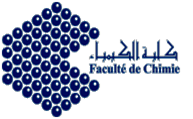 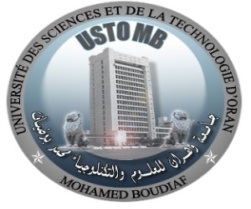 الجـمهوريـة الجـزائـريـة الديمقـراطية الشعبيـة		وزارة التعلـيم العالـي والبحـث العـلميجامعة وهران للعلوم والتكنولوجيا محمد بوضياف كلية الكمياءDossier Heures supplémentairesEnseignant permanant :- Cheque barré (01 copie). - Emploi du temps premier et deuxième semestre visé par le département concerné.                                                                                                                                                                                                                                                                                                                                                                                                                                                                                                                                                                                                                                                                                                                                                                                                                                                                                                                                                                                                                                                                                                                                                                                                                                                                                                                                                                                                                                                                                                                                                                                                                                                                                                                                                                                                                                                                                                                                                                                                                                                                                                                                                                                                                                                                                                                                                                                                                                                                                                                                                                                                                                                                                                                                                                                                                                                                                                                                                                                                                                                                                                                                                                                                                                                                                                                                                                                                                                                                                                                                                                                                                                                                                                                                                                                                                                                                                                                                                                                                                                                                                                                                                                                                                                                                                                                                                                                                                                                                                                                                                                                                                                                                                                                                                                                                                                                                                                                                                                                                              Vacataire (Enseignant permanant) hors faculté :-Cheque barré (01 copie). - Emploi du temps premier et deuxième semestre visé par le département concerné.-Autorisation signée par le doyen (03 exemplaires).-Fiche de suivi signée par le doyen  (03 exemplaires).- Décision justifiant son grade actuel (03 copies).-Attestation de travail (1 originale + 2 copies).-Diplôme. (03 copies).-Carte chifa. (1 copie)Vacataire salarie-Cheque barré (01 copie).- Contrat signée par l’intéressé et le chef de département (03 originaux).-Autorisation signée par l’employeur (2originaux +1copie).-Diplôme. (03 copies).-Attestation de travail (1 originale + 2 copies).-Carte chifa. (1 copie)Vacataire non salarie-Cheque barré (01 copie). - Contrat signée par l’intéressé et le chef de département (03 exemplaires).-Attestation non affilié ou affiliation à la CNAS 2024 (1 originale + 2 copies).-Déclaration sur L’honneur légalisé par L’APC (3 originaux).- Diplôme (03 copies).	الجـمهوريـة الجـزائـريـة الديمقـراطية الشعبيـة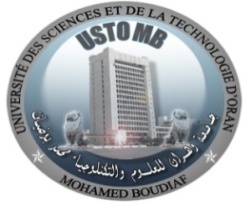 وزارة التعلـيم العالـي والبحـث العـلميجامعة وهران للعلوم والتكنولوجيا محمد بوضياف كلية الكمياءAUTORISATION(pour assurer des activités à titre d’occupation accessoire)L’établissement……………………………………………………………………………..Représenté par Mr……………………………………………………………………………Fonction……………………………………………………………………………………….Suite à la demande formulé par :Mr(Mme)……………………………………………………………………………………………Né(e) le :……………………………………………………………………………………….Diplômes :……………………………………………………………………………………..Grade :…………………………………………………………………………………………. Activité exercée :…………………………………………………………………………….Nombre d’années d’expérience professionnelle (après le dernier diplôme) :…..Adresse professionnelle :…………………………………………………………………Adresse personnelle :……………………………………………………………………..Téléphone :………………………………………………………………………………..N° Compte :…………………………………………………………………………………Certifie l’exactitude des renseignements ci-dessus et autorise l’intéressé (e )à effectuer des heures d’enseignement et de formation à ……………………………………………….à titre             d’ activité accessoire à concurrence de……………………….heures hebdomadaire ,pour la période du…………………………..au………………….de l’année universitaire………………        et  ce conformément aux dispositions des décrets n°98-46 du 8 février 1998 modifiant et complétant le décret n°84-296 du 13 octobre 1984,modifié et complété, et n°01-293 du 01 octobre 2001,relatif aux taches d’enseignement et de formation à titre d’occupation accessoire.                                               Fait à……………………..le……………………………….                                                                                       Cachet et Signature du responsable.الجـمهوريـة الجـزائـريـة الديمقـراطية الشعبيـةوزارة التعلـيم العالـي والبحـث العـلميجامعة وهران للعلوم والتكنولوجيا محمد بوضياف كلية الكمياءFaculté de ChimieA/Identification l’intervenant :Nom…………………………………….Prénom……………………………………………………..Age……………………………………..Diplôme……………………………………………………Grade………………………………….Fonction……………………………………………………..B/Tâche assurée au sein de l’établissement d’origine :(Exprimée en volume horaire hebdomadaire)1-Principales :…………………………………………………………………………………………..2-Accessoires :…………………………………………………………………………………………C/Autorisation délivrée :                                                                      Fait à Oran le…………………………………………الجـمهوريـة الجـزائـريـة الديمقـراطية الشعبيـة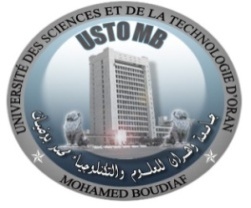 وزارة التعلـيم العالـي والبحـث العـلميجامعة وهران للعلوم والتكنولوجيا محمد بوضياف كلية الكمياءقسم:عقد توظيف(نشاطات ثانوية)بين جامعة وهران للعلوم و التكنولوجيا "محمد بوضياف" الممثلة في مديرة الجامعةمن جهةو السيد(ة):.......................................................................................................المولود(ة) في:...................................................................................................الشهادات:........................................................................................................الرتبة:............................................................................................................النشاط الممارس:................................................................................................و من جهة أخرىلقد اتفق على ما يلي:المادة الأولى:يوظف السيد(ة)  ...........................................................في إطار أحكــــــام المرسوم التنفيدي رقم 01-293 المؤرخ في 01 أكتوبر 2001 بإعتبارها عملا ثانويا.المادة الثانية:في هذا الإطار على المعني أن يقوم بحجم ساعي قدره........................ساعات.المادة الثالثة:تحدد مكافأة الأعمال المنجزة طبقا لأحكام المواد الخامســــــة(5) و السادسة(6) مــــــن المرسوم التنفيدي المذكور أعلاه.المادة الرابعة:يعتبر هذا العقد صالحا خلال السنة الجامعية........................................الساري المفعول ابتداء من تاريخ إمضائه من قبل الطرفين.المادة الخامسة:يمكن لأحد الطرفين انهاء العقد بعد تبليغ الإشعار بذلك للطرف الآخر 15 يوما مسبقا.المادة السادسة:ان السد(ة)....................................................يصرح بأنه قد اطلــــــع على الأحكام التنظيمية المتعلقة بعدم الجمع بين الوظيفتين و يلتزم على أن:-لا يتجاوز الحجم الساعي الأسبوعي المحدد في ثمانية(8) ساعات المسموح به(في كل المؤسسات).-لا يجمع ذلك مع عقد "أستاذ مشارك" آخر.                                                                                                                                                          حرر في:اطلع و صادق عليهإمضاء المعنيتأشيرة رئيس القسم	                                                                            تأشيرة عميد الكلية                    Etablissement d’accueilVolume horaire hebdo autoriséN° et date de L’autorisationObservation1/au sein de l’établissement2/3/4/Total